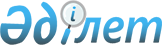 Об установлении объемов субсидий по районам Восточно-Казахстанской области на повышение урожайности и качества продукции растениеводства на 2017 год
					
			С истёкшим сроком
			
			
		
					Постановление Восточно-Казахстанского областного акимата от 26 мая 2017 года № 131. Зарегистрировано Департаментом юстиции Восточно-Казахстанской области 15 июня 2017 года № 5073. Прекращено действие в связи с истечением срока
      Примечание РЦПИ.

      В тексте документа сохранена пунктуация и орфография оригинала.
      В соответствии с подпунктом 5) пункта 1 статьи 27 Закона Республики Казахстан от 23 января 2001 года "О местном государственном управлении и самоуправлении в Республике Казахстан", подпунктом 18) пункта 2 статьи 7, подпунктом 5) пункта 2 статьи 11 Закона Республики Казахстан от 8 июля 2005 года "О государственном регулировании развития агропромышленного комплекса и сельских территорий", в целях реализации приказа исполняющего обязанности Министра сельского хозяйства Республики Казахстан от 27 февраля 2015 года № 4-3/177 "Об утверждении Правил субсидирования повышения урожайности и качества продукции растениеводства, стоимости горюче-смазочных материалов и других товарно-материальных ценностей, необходимых для проведения весенне-полевых и уборочных работ, путем субсидирования производства приоритетных культур и стоимости затрат на возделывание сельскохозяйственных культур в защищенном грунте" (зарегистрированного в Реестре государственной регистрации нормативных правовых актов за номером 11094), Восточно-Казахстанский областной акимат ПОСТАНОВЛЯЕТ:
      1. Установить объемы субсидий по районам Восточно-Казахстанской области на повышение урожайности и качества продукции растениеводства на 2017 год, согласно приложению к настоящему постановлению.
      2. Контроль за исполнением настоящего постановления возложить на заместителя акима области Мусина Д. М.
      3. Настоящее постановление вводится в действие со дня его первого официального опубликования.  Объемы субсидий по районам Восточно-Казахстанской области на повышение урожайности и качества продукции растениеводства на 2017 год
      Сноска. Приложение - в редакции постановления Восточно-Казахстанского областного акимата от 18.08.2017 № 210 (вводится в действие со дня его первого официального опубликования).
					© 2012. РГП на ПХВ «Институт законодательства и правовой информации Республики Казахстан» Министерства юстиции Республики Казахстан
				
      Аким 

      Восточно-Казахстанской области

Д. Ахметов
Приложение 
к постановлению
Восточно-Казахстанского
областного акимата
от "26" мая 2017 года 
№ 131
№

п/п
Наименование районов, городов
Объемы субсидий,

тысяч тенге
1
Аягозский район
18 865,6
2
Бескарагайский район
11 444,0
3
Бородулихинский район
43 026,8
4
Глубоковский район
19 132,4
5
Жарминский район
10 058,0
6
Зайсанский район
6 887,9
7
Зыряновский район
8 424,0
8
Катон-Карагайский район
11 081,0
9
Кокпектинский район
95 268,0
10
Курчумский район
7 792,0
11
Тарбагатайский район
11 749,7
12
Урджарский район
25 383,2
13
Уланский район
43 048,0
14
Шемонаихинский район
38 424,5
15
город Усть-Каменогорск 
20 433,8
16
город Семей
8 286,0
17
город Риддер
695,1
Итого:
Итого:
380 000,0